Name: 											   Period: 	Absolute Location Notes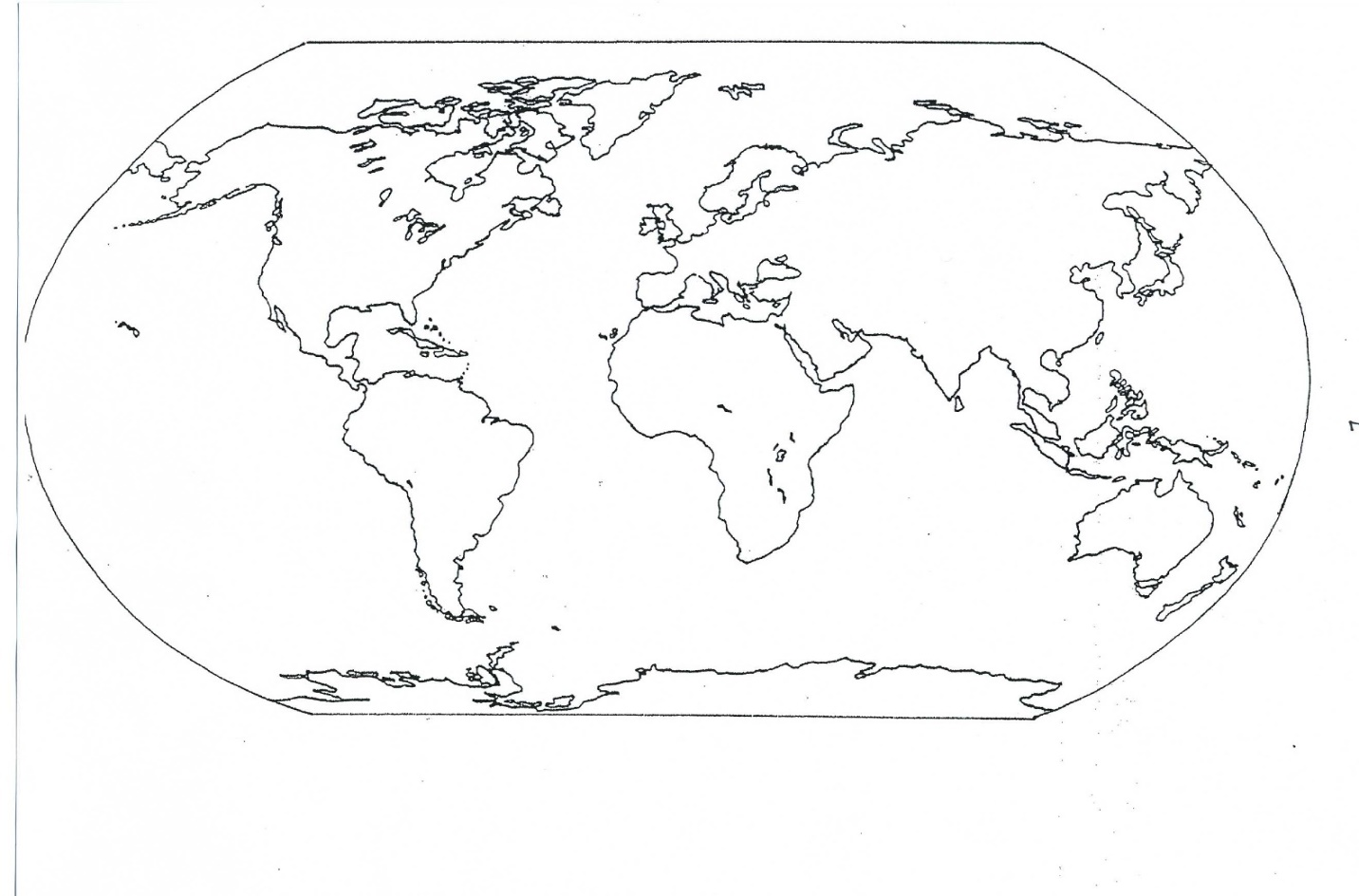 Absolute Location: the location of a place using latitude (North/South) and longitude		 (East West) coordinates.
		Example: 120°N, 35°E
			     34°S, 95°WWhenever we write absolute location, we write North/South first, because we always describe locations 
using North/South first. For example, we you don’t say East-North Ohio or West-North street.Relative Location: the location of a place in relation to another place					Example: Columbus is 32 miles west of Newark
			     Australia is Southeast of AsiaEquator: the line of latitude that separates the Northern and Southern HemispherePrime Meridian: the line of longitude that separates the Eastern and Western Hemisphere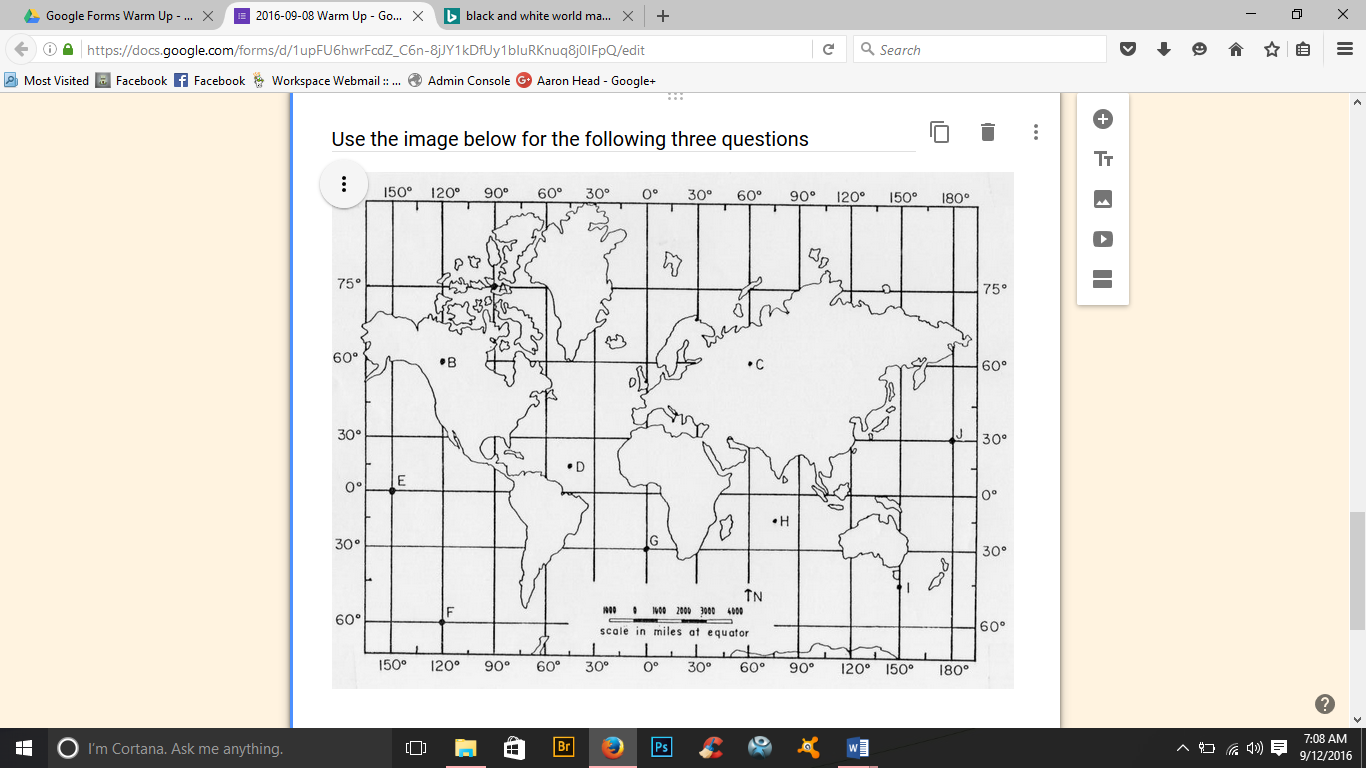 Write each letter’s absolute location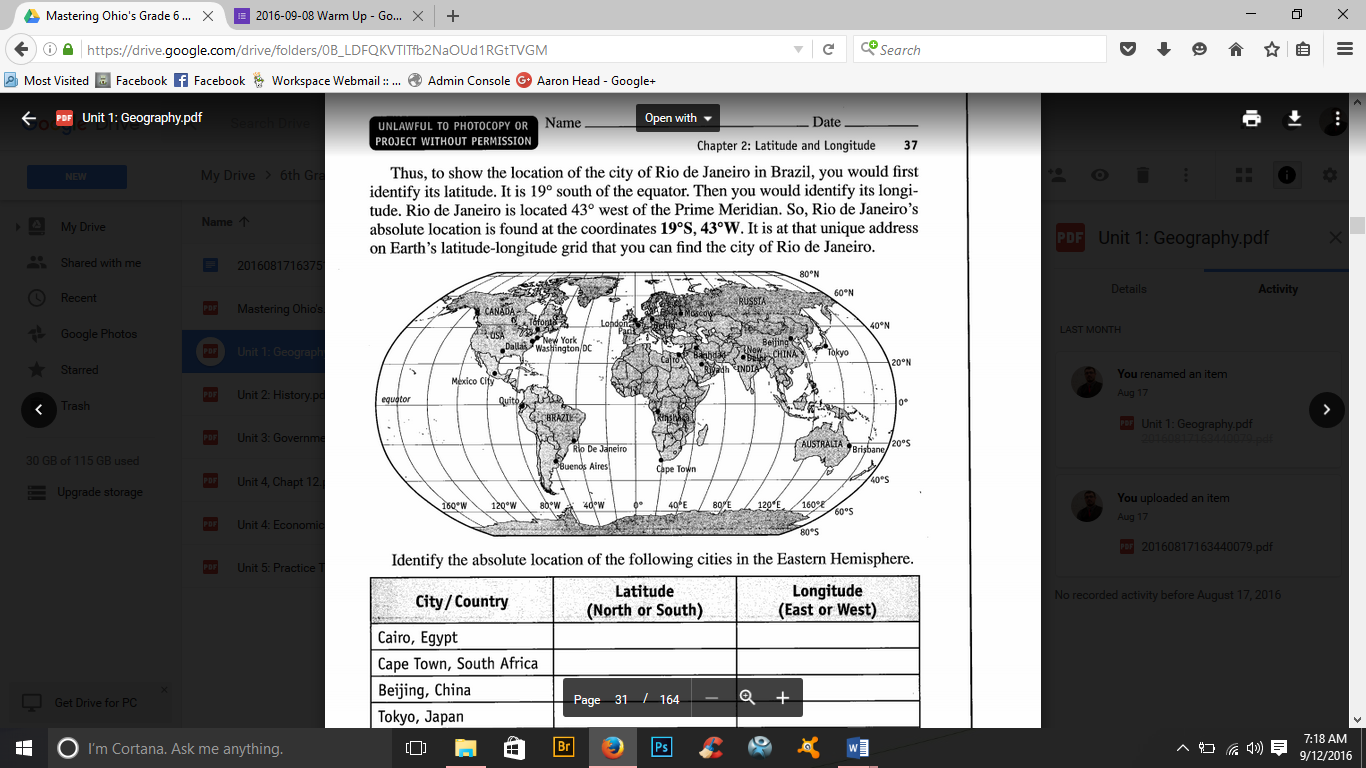 Write each city’s absolute locationName: 											   Period: 	Absolute Location NotesAbsolute Location: the location of a place using 				(North/South) 
and			 (East West) coordinates
	Example: 120°N, 35°E
		     34°S, 95°WWhenever we write absolute location, we write North/South first, because we always describe locations 
using North/South first. For example, we you don’t say East-North Ohio or West-North street.Relative Location: the 			 of a place in 				 to another place				Example: Columbus is 32 miles west of Newark
			     Australia is Southeast of AsiaEquator: the line of 			 that separates the Northern and Southern HemispherePrime Meridian: the line of 			 that separates the Eastern and Western				HemisphereName: 											   Period: 	Absolute Location NotesAbsolute Location: 																						
	Example: 120°N, 35°E
		     34°S, 95°WWhenever we write absolute location, we write North/South first, because we always describe locations 
using North/South first. For example, we you don’t say East-North Ohio or West-North street.Relative Location: 																												Example: Columbus is 32 miles west of Newark
			     Australia is Southeast of AsiaEquator: 												Prime Meridian: 											A75°N, 90°WEBFCGDHCairo23°N, 25°ECape TownDallasRio De Janeriro